Ansøgning om screening af projekt for forlængelse af perroner på Horsens StationBilag 1Oversigtskort for projektområdet 1:5000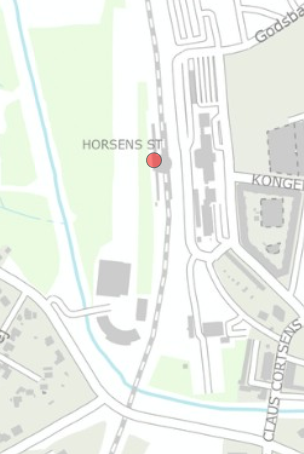 Oversigtsplan med perronforlængelen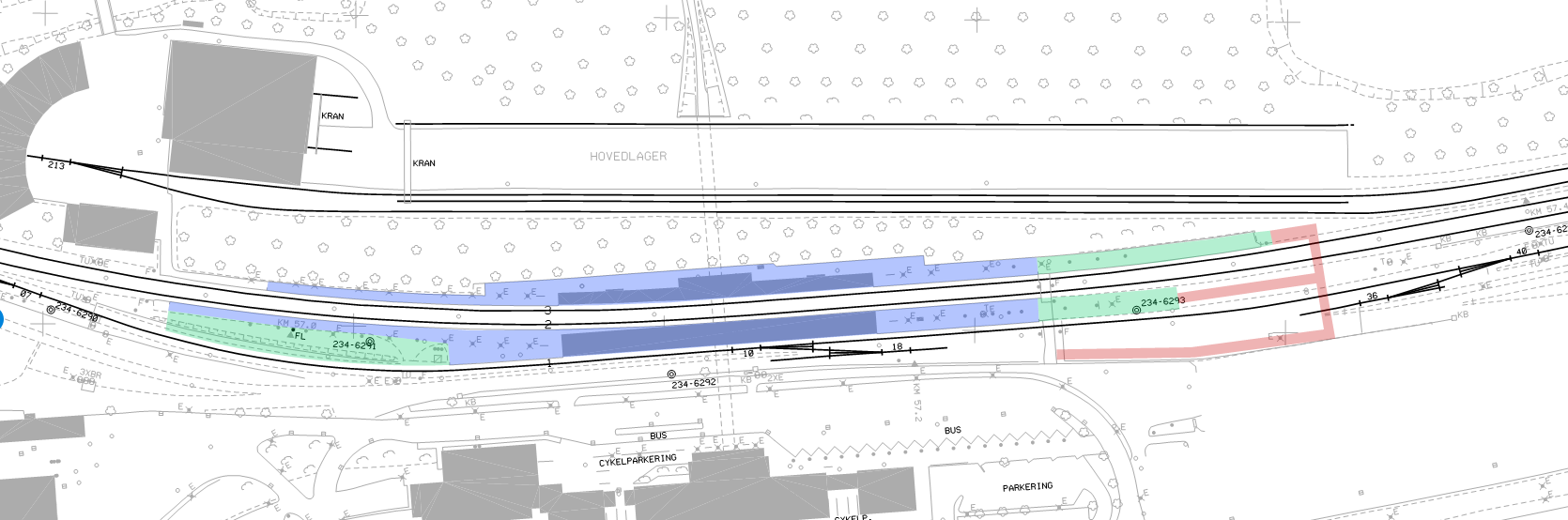 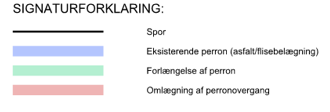 